Обработка изделий: Кромки фанеры закруглены и шлифованы, окрашены. Для окраски элементов из влагостойкой фанеры применяется водно-дисперсионное покрытие, устойчивое к атмосферному и химическому воздействию. На фанерных элементах нанесено стилизованное изображение износостойкими красками на UV-принтере. Финишное покрытие - водно-дисперсионный лак с добавлением биоцидной добавки НАНОСЕРЕБРО.Изделия из металла имеют плавные радиусы закругления и тщательную обработку швов. Для покрытия изделий из стали используется экологически чистое, обладающее хорошей устойчивостью к старению в атмосферных условиях, стабильностью цвета антикоррозийное, выдерживающее широкий диапазон температур, двойное порошковое окрашивание.В целях безопасности все отдельно выступающие детали и резьбовые соединения закрыты пластиковыми колпачками, края болтов закрыты пластиковыми заглушками.Закладные детали опорных стоек – двойное порошковое окрашивание.Соответствие стандартам: Все изделия ТМ СКИФ спроектированы и изготовлены согласно национальному стандарту РФ, а именно ГОСТ Р52169-2012, ГОСТ Р52168-2012.Оборудование изготовлено по чертежам и техническим условиям изготовителя и соответствует требованиям ТР ЕАЭС 042/2017.Паспорт на изделие: на русском языке, согласно ГОСТ Р 52301-2013, раздел 5.Гарантийный срок на изделия 12 месяцевНазначенный срок службы 10 лет.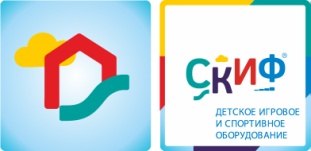                                                                                                           МФ 90.17.01 Ограждение морское                                                                                                          МФ 90.17.01 Ограждение морское                                                                                                          МФ 90.17.01 Ограждение морскоеКомплектацияКомплектацияКомплектацияКол-воЕдиница измеренияОД 2Декоративное ограждение «Морское» с оформлением на морскую тематику выполнено в виде панели с волнообразным краем из единого листа влагостойкой окрашенной фанеры толщиной 24 мм. Декоративные элементы выполнены в виде накладок из влагостойкой фанеры толщиной 9 мм.1комплектГабариты (ДхШхВ), ммсекция 1220х40х432секция 1220х40х432секция 1220х40х432